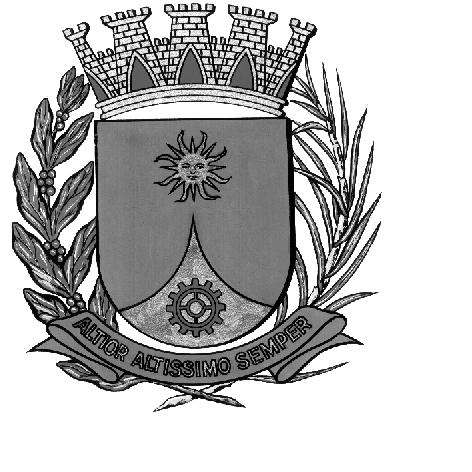 CÂMARA MUNICIPAL DE ARARAQUARAAUTÓGRAFO NÚMERO 053/17PROJETO DE LEI NÚMERO 067/17Dispõe sobre a abertura de Crédito Adicional Especial, e dá outras providências.		Art. 1º Fica o Poder Executivo autorizado a abrir um Crédito Adicional Especial, até o limite de R$ 199.158,68 (Cento e noventa e nove mil, cento e cinquenta e oito reais e sessenta e oito centavos), para aquisição de equipamentos destinados as Unidades de Pronto Atendimento - UPAs, conforme demonstrativo abaixo:		Art. 2º O crédito autorizado no artigo anterior será coberto com recursos de Excesso de Arrecadação apurado no presente exercício, de recursos vinculados à saúde, transferidos do Fundo Nacional de Saúde ao Fundo Municipal de Saúde, por meio da Portaria nº 342/GM/MS de 04/03/2013.		Art. 3º Fica incluso o presente crédito adicional especial na Lei nº 8.075, de 22 de novembro de 2013 (Plano Plurianual - PPA), Lei nº 8.753, de 19 de julho de 2016 (Lei de Diretrizes Orçamentárias - LDO) e na Lei nº 8.864, de 16 de novembro de 2016 (Lei Orçamentária Anual - LOA).		Art. 4º Esta Lei entrará em vigor na data de sua publicação.		Art. 5º Ficam revogadas as disposições em contrário.		CÂMARA MUNICIPAL DE ARARAQUARA, aos 22 (vinte e dois) dias do mês de março do ano de 2017 (dois mil e dezessete).JÉFERSON YASHUDA FARMACÊUTICOPresidente02PODER EXECUTIVOPODER EXECUTIVOPODER EXECUTIVOPODER EXECUTIVO02.08SECRETARIA MUNICIPAL DE SAÚDESECRETARIA MUNICIPAL DE SAÚDESECRETARIA MUNICIPAL DE SAÚDESECRETARIA MUNICIPAL DE SAÚDE02.08.01FUNDO MUNICIPAL DE SAÚDEFUNDO MUNICIPAL DE SAÚDEFUNDO MUNICIPAL DE SAÚDEFUNDO MUNICIPAL DE SAÚDEFUNCIONAL PROGRAMÁTICAFUNCIONAL PROGRAMÁTICAFUNCIONAL PROGRAMÁTICAFUNCIONAL PROGRAMÁTICAFUNCIONAL PROGRAMÁTICA1010Saúde10.30210.302Assistência Hospitalar e Ambulatorial10.302.003810.302.0038Assistência Hospitalar e Ambulatorial de média e alta complexidade.10.302.0038.210.302.0038.2Atividade10.302.0038.2.41010.302.0038.2.410Manutenção das Unidades de Pronto Atendimento R$199.158,68CATEGORIA ECONÔMICACATEGORIA ECONÔMICACATEGORIA ECONÔMICACATEGORIA ECONÔMICACATEGORIA ECONÔMICA4.4.90.52Equipamentos e Materiais PermanentesEquipamentos e Materiais Permanentes199.158,68FONTE DE RECURSOFONTE DE RECURSO05 – Transferências de convênios Federais - Vinculados05 – Transferências de convênios Federais - Vinculados05 – Transferências de convênios Federais - Vinculados